Bacteriological and molecular studies on toxigenic Staphylococcus aureus in milk and some milk products               Ashraf A. Abd El Tawab1, Ahmed M. Ammar2, Fatma I. El-Hofy1, Hoda A. Aideia3 ,Eman A. Hammad41 Bacteriology, Immunology and Mycology Dept., Fac. Vet. Med. Benha Univ. 2 Microbiology  Dept., Fac. Vet. Med. Zagazig Univ. 3 Animal Health Research Institute Dokki, Giza. 4General  Authority for Vet. Services.                                                           ABSTRACTA total of 200 random samples of milk and milk products which included kareish cheese, yoghurt and ice-cream (50 for each) were examined microbiologically for the presence of S. aureus , their enterotoxigencity and their antibiotic sensitivity. S. aureus was isolated from 8/50 (16%) milk samples, 15/50 (30%) kareish cheese, 4/50 (8%) yoghurt and 11/50 (22%) ice-cream samples. All S. aureus isolates were showing clumping factor using kits for reliable latex agglutination test. The susceptibility of the isolates were determined for 12 antimicrobial drugs using disc diffusion assay. The majority were susceptible to ofloxacin and ampicillin + sulbactam (100%), vancomycin   and tetracycline (94.7%), norfloxacin and sulphamethoxazole + trimethoprim (89.5%) , chloramphenicol (73.3%) but they were resistant to oxacillin and metronidazole (100%). Amplification of coagulase gene (coa) using uniplex PCR, staphylococcal enterotoxin genes (sea, seb, sec, sed and see) and methicillin-resistant S. aureus (mecA) gene using multiplex PCR revealed that, 11/11(100%) of the  examined samples were positive for both coa and mecA genes. Sea produced by 5 (45.45%) strains , sec and sed produced by 4 (36.36%) strains and seb and see not produced by any strains.Key words: milk, S. aureus, enterotoxigencity, antibiotic sensitivity, PCR.1. IntroductionMilk serves as an optimum medium for propagation of various pathogenic and spoilage microorganisms (Gatti et al., 2013).     Staphylococcal intoxication considered the second or the third most common food intoxication of microbiological origin (Atanassova et al., 2001). Coagulase positive S. aureus are the causative agents of two thirds of food-borne disease outbreaks (Busani et al., 2005). Staphylococcal food poisoning (SFP)  is one of the most prevalent causes of gastroenteritis worldwide. Symptoms of SFP have a rapid onset (2 to 6 hours) of abdominal cramps, nausea, and vomiting, sometimes followed by diarrhoea. Patients become symptomatic within 2-4 hours after ingestion of thermostable staphylococcal enterotoxins (SEs) of an approximate dose of 0.1 to 1.0 mg/kg of body weight (Stewart et al., 2005). There are serologically several distinct enterotoxins that S. aureus produces including staphylococcal enterotoxins (SEs: SEA to SEE, SEG to SEI, SER to SET) with demonstrated emetic activity (Argudín et al., 2010). Antimicrobial resistance is also an important public health concern worldwide. Methicillin resistant S. aureus (MRSA) strains resistant to quinolones or multiresistant to other antibiotics have been emerging, leaving a limited choice for their control (Mee-Marquet et al., 2004 and Nejma et al., 2006). PCR assay for detection of genes for S. aureus was developed and proved to be specific, sensitive, and rapid method (Omoe et al., 2002 and Zschock et al., 2005). As the level of contamination of  both milk and milk products with different food-borne pathogens constitutes serious problems for consumers, so, The purpose of this study was the evaluation of bacteriological patterns of Staphylococcus aureus as one of the food poisoning micro-organisms in milk and some milk products.2. MATERIAL AND METHODS2.1. Samples collectionsA total of  200 random milk and milk products samples including yoghurt, kareish cheese and ice-cream (50 of each) were collected from different supermarkets, street vendors and dairy houses. 2.2.Bacteriological examination  2.2.1. Preparation of serial dilutions (APHA, 1992):2.2.2. Isolation and identification of staphylococcus aureus:Isolation  on specific media (APHA, 1992), morphological identification by Gram stain (Cruickshank et al., 1975), biochemical tests (Quinn et al., 2002 and Arora, 2003) and serologically by latex agglutination test Dry Spot kit (Staphytect plus) (Oxoid,1990).2.2.3. In-Vitro anti-microbial sensitivity method (Finegold and Martin, 1982): Using agar diffusion method.2.3. Molecular biology technique (PCR):2.3.1. Uniplex PCR: For detection of Staph Coagulase (coa) gene using specific oligonucleotide primers sequences for these genes with the length of amplified products at 850 bp according to  Goh et al., (1992).2.3.2. Multiplex PCR: For detection of  S. aureus enterotoxins genes (A, B, C, D and E) and the methicillin-resistant (mecA) genes of S. aureus using specific oligonucleotide primers sequences with the length of amplified products for enterotoxins  at (102 bp for sea), (164 bp for seb), (451 bp for sec), (278 bp for sed) and (209 bp for see). While, the length of amplified products for methicillin-resistant (mecA) genes at different base pairs (613, 398, 280, 776, 493, 200, 881 and 325 bps)  according to  Mehrotra et al., (2000).  3. RESULTSThe bacteriological examination of studied milk and milk products (kareish cheese, yoghurt and ice-cream) samples (Table, 1) revealed that, S. aureus were isolated from 38/200 (19%) of the examined samples represented as, 8/50 (16%) milk samples (1 from large scale dairy plants, 1 from small scale dairy plants, 3 from farmers houses and 3 from street vendors), 15/50 (30%) kareish cheese samples (1 from large scale dairy plants, 2 from small scale dairy plants, 7 from farmers houses and 5 from street vendors), 4/50 (8%) yoghurt samples (0 from large scale dairy plants, 0 from small scale dairy plants, 2 from farmers houses and 2 from street vendors) and11/50 (22%) ice-cream samples (0 from large scale dairy plants, 2 from small scale dairy plants, 3 from farmers houses and 6 from street vendors). The results of in-vitro sensitivity test for the isolated S. aureus (Table, 2) showed that, the majority were susceptible to ofloxacin and ampicillin+sulbactam (100%), vancomycin and tetracycline (94.7%), norfloxacin and sulphamethoxazole+trimethoprim (89.5%), chloramphenicol (73.3%).On the other hand moderate sensitivity was observed to cephalothin and clindamycin with percentages of 57.9% and 42.1%, respectively. Moreover, the majority were resistant to  oxacillin and metronidazole (100%). Confirmation of 11/38 randomly selected S. aureus isolates from milk and milk products using molecular PCR (Table, 3) showed that, coa genes produced by all of the examined 11 (100%) samples (Photo, 1) using uniplex PCR, mecA genes produced by all of the examined 11(100%) samples (Photo, 2) by multiplex PCR. Multiplex PCR also used for detection of staphylococcal enterotoxin genes (A, B, C, D and E) and showed that, sea genes produced by 5/11 isolates (45.45%),  sec and sed produced by 4/11 isolates (36.36%). While, seb and see genes not produced by any isolate (Photo, 3).                                                       4. DISCUSSIONA total of 200 examined samples of milk and milk products (kareish cheese, yoghurt and ice-cream) having S. aureus in 38/200 (19%) of milk and milk products samples Table (1). S. aureus were isolated from 8/50 (16%) milk samples. Nearly similar finding to that postulated by Boddi et al., (1987), Aman and Ahmed (1996), El-Bessary (2006), El-jakee et al., (2008), Alnakip (2009), Jakeen et al., (2010) and Nassar (2013) at which S. aureus could be isolated from 15%, 16.66% , 17.5%, 16% from buffaloes milk and 22.7% from cow milk, 16.7%, 19.13% and 16%, respectively. On other hand,  higher incidence was reported by Tondo et al., (2000), Mohammed et al., (2002), Hammad (2004), Wafy (2006), Ralls et al., (2008) and El-Gendy (2015) at which S. aureus could be isolated from 90.4%, 64%, 80%, 60%, 70.4% and 80%, respectively, but relatively lower incidence was achieved by Sudershan and Ashwani (1996), Demo et al., (1999), Kivaria et al., (2006) and Amer et al., (2007) at which S. aureus could be isolated from 12.96%, 14.5%, 6.3% and 13%, respectively. S. aureus were isolated from 15/50 (30%) kareish cheese samples . Nearly similar finding to that postulated by Abo-Donia et al., (1985), Ahmed et al., (1988), Hassan (2003) and El-Shater (2010) at which S. aureus could be isolated from 33.3%, 27.5%, 30% and 28%, respectively. On other hand,  higher incidence was reported by  Said and Fahmy (1991), Halawa and Moawad (1999), Hassan (2008), Awida (2009) and Kolta (2011) at which S. aureus could be isolated from 78%, 42.5%, 72%, 50% and 70%, respectively, but lower incidence was reported by Ahmed et al., (2004), Awad Allah (2004) and El-Bessary (2006) at which S. aureus could be isolated from 10 % and 11.25 % in Kafr E l-Shaikh and Gharbia Governorates, 12% and 5%, respectively. S. aureus were isolated from 4/50 (8%) of the examined yoghurt. Nearly similar finding to that postulated by El-Shinawy (1987) and El- Biaa (2011) at which S. aureus could be isolated from 10% and 12%, respectively . On other hand,  higher incidence was reported by  Abdel-Fatah (2007) who isolated S. aureus in 64.44% of samples. S. aureus could not be detected in industrial processing yoghurt samples, this is in agreement with Al-Tahriri (2005). S. aureus were  isolated from 11/50 (22%) ice-cream samples. Nearly similar finding to that postulated by Masud (1989), Kamal (2009) and Abdel-Fatah (2010) at which S. aureus was detected in 26%, 22.9% and 20%, respectively . On other hand,  higher incidence was reported by  Abdel-Haleem (1995), Abo-Risha (1998), Allam (1999), Hassan (2003), Hammad (2004) and Patr et al., (2007) at which S. aureus was isolated from 84.72%, 50%, 76%, 56.67%,55%  and 44% , respectively, but lower incidence was reported by Manzanera-Pelegrin et al., (1995), Kock et al.,  (1998), Little and Louvois (1999), Kruy et al., (2001) and Amuramjimi et al.,  (2008) at which S. aureus was isolated from 2.7 % , 4.3% ,0.5% , 12.2 and 4.4%, respectively. Moreover, Maiereni et al., (1993), Korel et al., (2002), Sagdic et al., (2002) and Caglayanlar et al., (2009) could not detect S. aureus in any one of the examined ice-cream samples. In this study all isolates of S. aureus were subjected for detection of clumping factor using dry spot kit (staphytect plus) (Oxoid). It is a latex slide agglutination test for differentiation of S.aureus than other staphylococci. Coagulase and clumping factor are  the fibrinogen-binding determinant on the S. aureus cell surface which distinct entities. Specific mutants lacking coagulase retain clumping  factor activity, while clumping factor mutants express coagulase normally, these results also described by Chiang et al., (2006). Moreover, the results of antibiotic sensitivity tests for the isolated S. aureus Table (2) showed that, S. aureus isolates were highly sensitive to ofloxacin and ampicillin + sulbactam (100%), vancomycin and tetracycline (94.7%), norfloxacin  and  sulphamethoxazole + trimethoprim (89.5%), chloramphenicol (73.3%) and they were the most proper antibiotics with the highest efficiency against isolated S.aureus. Meanwhile, they were resistant to  oxacillin and metronidazole (100%). Nearly similar results of norfloxacin were recorded by Khalil (2014) and Ahmed (2015). Nearly similar results of vancomycin were recorded by Nassar (2013) at which the sensitivity to vancomycin was 100%. The sensitivity to  ofloxacin (65%) is also recorded by Ikeagwn et al., (2008). The sensitivity to  sulphamethoxazole + trimethoprim (95%)  is also recorded by Nassar (2013). The sensitivity to  chloramphenicol is also recorded by Centrobie et al., (1992) and Rossetti (1993) at which it was detected in 94% and 100%, respectively, also Bobu et al., (2007) mentioned that  chloramphenicol was the most effective antibiotics. There is no resistance was detected for ampicillin + sulbactam as recorded by Gentilini et al., (2000).The sensitivity to  tetracycline is also recorded by Dutta and Rangnekar (2008), Edward et al., (2009) and Ahmed (2015) at which it was detected in 100%, 70% and 85.7%, respectively. Compound oxacillin used to detect MRSA strains and it is also named ORSA (Oxacillin resistant S. aureus).This study explained that all examined strains are resistant to oxacillin, this result agree to that reported by Khalil (2014) and dis-agree to those reported by Rossetti (1993) and  Gentilini et al., (2000) at which their results showed that 100% of the examined strains are susceptible to oxacillin. Our PCR results Table (3) revealed that, uniplex PCR results for coa gene showed that 11/11 (100%) of the examined isolates were positive for coa gene. Detection of coagulase gene by PCR was discussed by several authors as by Malahat et al., (2009) at which 21% of the samples were positive for coagulase gene and Shalaby (2012) reported that, out of the 75% of 12 S. aureus isolates were positive for coagulase gene. Our multiplex PCR results for enterotoxin genes were so interesting as, sea produced by 5/11 (45.45%) samples , sec and sed produced by 4/11(36.36%) samples , seb and see not produced by any strains,  some of the isolates may carried more than one toxin gene. Detection of staphylococcal enterotoxins by multiplex PCR was discussed by several authors as by Adwan et al., (2005) reported that, out of the 100 S. aureus isolates (milk sheep origin= 52, milk cows origin= 48) tested for SE-genes by PCR method, 37% were positive. Non of these isolates carried more than one toxin gene. The majority of these positive toxin gene isolates 20 (54.1%) were seb positive and Shalaby (2012) at which the multiplex PCR test revealed that enterotoxin A found in 58.3% of S. aureus isolates, both enterotoxins B and  C was found in 66.7% of the isolates and enterotoxin D was the predominant one found in 75% of the isolates.  The results of multiplex PCR for methicillin resistant S. aureus showed that 11/11(100%) of the examined isolates were carrying mecA gene (MRSA). Detection of methicillin resistant S. aureus by multiplex PCR was discussed by several authors as by Nemati et al., (2008), Mulders et al., (2010) ,Oke and Adewale (2013) and Bakeet and Darwish (2014).             5. REFERENCESAbdel-Fatah, E.N. 2007. Sanitary studies on fermented milk marketed at Zagazig Markets. M. V. Sc. Thesis, Fac. Vet. Med. Zag. Univ., Egypt.Abdel-Fatah, E.N. 2010. Role of small and large scale producers in transmission of food poisoning organisms through consumption of ice- cream.Abdel-Haleem, A.A. 1995. Microbiological evaluation and sanitary improvement of ice-cream. Ph. D. Thesis, Fac. Vet. Med. Assiut Univ., Egypt.Abo-Donia, S.H., Sirry, I. and Abdel-Rahman, S.M. 1975. Chemical and microbiologial studies on kareish cheese. Alex. J. Agric. Res., 23: 243-247.Abo-Risha, N.E. 1998. Occurrence of some food poisoning microorganisms in some dairy products. M. V. Sc. Thesis, Fac. Vet. Med. Kafr El-Sheikh Univ., Egypt.Adwan, G., Bassam, A.S. and Kamal, A. 2005. Enterotoxigenic Staphylococcus aureus  in raw milk in the North of Palestine. Turk. J. Biol., 29:229-232.Ahmed, A.H., Moustafa, M.k., Saad, N.M. and Ahmed, S.H. 1988. Occurance of staphylococci in milk and some dairy products. Assiut Vet. Med. J., 19(38): 85-89.Ahmed, H.F., Aman, I.M. and Mohamed, A.M. 2004. Bacteriological quality of kareish cheese and atrial to control Staphylococcus aureus in cheese. Alex. J. Vet., 21(2): 514:523. Ahmed, W.A. 2015. Studies on antimicrobial activity of some plat extract against Staphylococcus aureus and Candida albicans with mastitic relevance. Ph. D. Thesis, Fac. Vet. Med.  Moshtohor Benha Univ., Egypt. Allam, H.A. 1999. Microbiological studies on milk and some milk products. Ph. D. Thesis, Fac. Vet. Med. Moshtohour, Benha Univ., Egypt. Alnakip, M.E. 2009. Prevalence of Gram positive bacteria in milk and some dairy products. M. V. Sc. Thesis, Fac. Vet. Med., Zagazig Univ., Egypt. AI-Tahriri, R. 2005. A comparison on microbial conditions between traditional dairy products sold in Karak and same products produced by modern dairies. Pakist. J. of nutr. 4 (5): 345-348. Aman, I.M.  and Ahmed, H.F. 1996. Incidence and survival of some food-borne pathogens in milk and cheese. Egyptian. Vet. Med. Association, vol. 57(1):151. Amer, I. H., Abdel-Aal, S.F. and Awad, E.I. 2007. Prevalence of bacterial content and food borne organisms in raw cow's milk. Alex. J. Vet. Science, 26(1): 153-164. Amuramjimi, C., Geethu, S. and Dhanashree, B. 2008. Bacteriological analysis of ice-cream from Mangalore, South India. Indian J. Med. Res. 127: 91-92. APHA ''American Public Health Association'' 1992. Compendium of methods for the microbiological examination of food.3rd Ed., Washington, D. C., USA. Argudín, M.A., Mendoza, M.C. and Rodicio, M.R. 2010. Food poisoning and Staphylococcus aureus enterotoxins. Toxins, 2 (7): 1751-1773.  Arora, D.R. 2003. Text Book of Microbiology. 2nd Edition (Cultural characteristics of Staphylococcus spp (202-2013), Aeromonas, Plesiomonas (381- 388).Publishing by Satish Kumar Jain for CBS publishers. Atanassova, V., Meindi, A. and Ring, C. 2001. Prevalence of Staph. aureus and staphylococcal enterotoxins  in raw pork and uncooked smoked ham, a comparison of classical culturing detection and RPLA- PCR. Int. J. Food Microbiol., 68 (1-2): 105-113.  Awad Allah, M.A. 2004. Studies on proteolytic bacteria in milk and cheese in Zagazig markets. M. V. Sc. Thesis, Fac. Vet. Med. Zag. Univ., Egypt. Awida, R.M. 2009. Some studies on S. aureus in milk and some milk products sold in Assiut city with special reference to antibiotic resistant Staphylococcus aureus. Ph. D. Thesis, Fac. Vet. Med. Assiut Univ., Egypt. Bakeet, A.A. and Darwish, S.F. 2014. Phenotypic and genotypic detection of methicillin resistant Staphylococcus aureus  (MRSA) in broiler chickens. Assiut Vet. Med. 60(143):142-150. Bobu,Y.H., Sudhaker, B., Srinivas, C.S. and Khan, M.A. 2007. Studies on incidence and vitro sensitivity of isolates to antimicrobial from subclinical mastitis in Jersey cows. Animal heath Centre. Kurnool. Andhrapradesh, India. Livestock. Adviser. 8(4):47-49. Busani, L., Cigliano, A. and Tailoli, E. 2005. Prevalence of Salmonella enterrica and Listeria monocytogens contamination in food of animal origin in Italy. J. food prot., 68(8): 1729-1733.  Caglayanlar, G. E., Buket Kunduhogul, B. and Coksoyler, N. 2009. Comparison of microbiological quality of packed and unpacked ice-cream sold in Bursa, Turkey. Journal of Arts and Sciences Sayi: 12: 93-102. Centorbi, O.N., Cuadrado, AMAde, Alcaraz, L.E., Laciar, A.L. and   Milan, M. 1992. Prevalence of S. aureus isolated from subclinical bovine mastitis in the dairies of San Luis city. Revista Argentina de Microbiol., 24(2): 73-80.CLSI ''Clinical and Laboratory Standards Institute'' 2014. Performance standards for antimicrobial susceptibility testing, Twenty Fourth Informational Supplement. M100-S24, 34 (1). Cruickshank, R., Duguid,  J.P.; Marmoin, B.P. and Swain, R.H. 1975. Medical microbiology.The practice of medical microbiology page 434. 12th Editions, Vol.II. Churchill, Edinburgh. Demo, M., Quinones, J. and Martin, V.  1999. Dichotomous keys for identifying Staphylococcus isolated from bovine milk. Rev. Latinoa. Microbiol., 41(2): 53-7. Dutta, S. and Rangnekar, A. 2008. Subclinical mastitis in Jersey herd. Indian Vet. J., 78(2): 161-162. Edward, M., Henryka, L., Anna, K., Sebastian, S. and Michal, K. 2009. Atypical Staphylococcus aureus as aetiological agent of mastitis in cows. Bull Vet Inst Pulawy, 53: 383-387. El-Bessary, M.M. .2006. Sanitary status of milk and some milk products marketed in suburbs of Assiut Governorate. Ph. D. Thesis, Fac. Vet. Med., Assiut Univ., Egypt.El-Biaa, N.I. 2011. Evaluation of hygienic quality of large scale manufactured yoghurt. M. V. Sc. Thesis, Fac. Vet. Med. Zag. Univ., Egypt.El-Gendy, A.M. 2015. Bacteriological and molecular studies on staphylococcus species isolated from raw milk. M. V. Sc. Thesis, Fac. Vet. Med., Benha Univ., Egypt. El-Jakee, J., Ata-Nagwa, S., Bakry, M.,  Zouelfakar-Sahar, A., Elgabry,  E. and Gad El-Said, W.A. 2008. Characteristics of Staphylococcus aureus strains isolated from human and animal sources. American Eurasian J. Agri. Environ. Sci, 4 (2):221-229. El-Shater, N.S. 2010. Evaluation of immunological and bacteriological patterns of some food poisoning micro-organisms  (Staphylococcus aureus and Clostridium perfringens). Ph.D. Thesis ,Fact. of Vet. Med. Zagazig University. El-Shinawy, S.H. 1987. Microbiological studies on fermented milks. Ph. D. Thesis, Fac. Vet. Med. Zag. Univ., Egypt. Finegold and Martin 1982. Bailey's and Scott's. Diagnostic Microbiology. 6th Ed. The C. V. Mosby Company. St. Louis, Toronto, London. Gatti, M., Bottari, B., Lazzi, C., Neviani, E. and Mucchetti, G. 2013. Invited review: Microbial evaluation in raw milk, long ripened cheese produced using undefined natural whey starters. J. Dairy Sci., 97(2): 573-591. Gentilini, E., Denamiel, G., Liorente, P., Godaly, S., Rebuelto, M. and  DeGregorio, O. 2000. Antimicrobial susceptibility S. aureus isolated from bovine mastitis in Argentina. J. Dairy Sci., 83(6):1224-1227. Goh, S., Byrne, S.K., Zhang, J.L. and Chow, A.W. 1992. Molecular typing of Staphylococcus aureus on the basis of coagulase gene polymorphisms. J. Clin. Microbiol.; 30:1642-1645. Halawa, M.A. and Moawad, A.A. 1999. Bacteriiological quality of street-vended white soft cheese. Alex. J. Vet. Sci., 15(4):855-864. Hammad, A.M. 2004. Microbiological studies on raw milk and some dairy products. M. V. Sc. Thesis, Fac. Vet. Med. Sadat City, Minufiya Univ., Egypt. Hassan, G.M. 2003. Quality assessment of some dairy products at cosumer level. M. V. Sc. ,Fac. Vet. Med., Bani-Suef, Cairo Univ., Egypt. Hassan, W.S. 2008. Microbiological evaluation of some white soft cheese locally manufactured and sold in Assiut city. M. V. Sc. Thesis, Fac. Vet. Med. Assiut Univ., Egypt. Ikeagwn, I.J., Amadi, E.S. and Iroha, I.R. 2008. Antibiotic sensitivity pattern of Staphylococcus aureus in Abakaliki, Nigeria. Pak. J. Med. Sci., 24(2): 231-235. Jakeen, k.A., Emad, R.Z. and Randa, S.F. 2010. Properties of enterotoxigenic S. aureus isolated from mastitic cattle and buffaloes in Egypt. J. Am. Sci., 6(11): 170-178. Kamal, R.M. 2009. Sanitary status of some locally and imported dairy products, Ph. D. Thesis Fac. Vet. Med. Zag. Univ., Egypt. Khalil, A.O. 2014. Studies on Staphylococcus aureus and Aeromonas hdrophila associated with a sever outbreak infection  in farms rabbits. Ph. D. Thesis, Fac. Vet. Med., Benha Univ., Egypt. Kivaria, F.M., Noordhuizen, J.P. and Kapaga, A.M. 2006. Evaluation of hygienic quality and associated public health hazards of raw milk marketed by small holder dairy producers in the Dar es Salam region, Tanzania. Trop. Anim. Health Protec., 38: 185-194. Kock, C., Akan, M. and Yardimci, H. 1998. Bacteriological quality of ice-cream marketed in Ankara. Veterinary-Fakultesi-Dergisi-Ankara Univ., 45(1):113-134.  Kolta, M.N. 2011. Characterization of Staphylococcus aureus superantigens in milk and some dairy products. Ph. D. Thesis. Fac. Vet. Med., Assiut Univ., Egypt. Korel, F., Omeroglu, S., Tan, G. and Odabaso, A.Z. 2002. The evaluation of chemical and microbiological quality of ice-cream sold in retail markets in Manisa, Turkey. Annual Meeting and food Exo-Anaheim, California. Kruy, S.L., Soares, J.L., Ping, S. and Sainte-Marie, F.F. 2001. Microbiological quality of " ice cream.Sorbet " sold on the streets of Phnom Penh; April 1996- April 1997. Bulletin de la societede pathogenic exotique. 94 (5): 411-421. Little, C.L. and Louvois, J. 1999. Microbiological Quality of soft ice-cream from fixed premises and mobile vendors.  Int. J. Environ. Health Res., 9(3):223-232. Dairy Sci. Abst., 62(1):216(2000). Maiereni, M., Civilini, M., Domenis, C., Manzano, M., Di-Prima, R. and cami, G. 1993. Microbiological quality of Artisanl ice-cream. Zentralblatt fur Hygiene und Umvelt Medizin, 194(5-6): 553-570.Biological. Abst.,, 97(4). Manzanera-Pelegrin, C., Marin-Mesegure, D., Paredes-Garcia, P., Pelegrin, C.M., Mesegure, D.M. and Gracia, P.P. 1995. Quality control of ice-cream. Health area III of Mucria region. Alimentaria, 33(263):119-121. Masud, T. 1989. Microbiological quality and public health significance of ice-cream. J. Pak. Med. Assoc., 39(4):102-104. Mee-Marquet, N.V., Blanchard, M., Domelier, A.S. and Quentin, R. 2004. Virulence and antibiotic susceptibility of  Staphylococcus aureus strains isolated from various origins. Survey Study Group of the Relais. Hygie'ne du Centre. Pathol. Biol., 52: 579-583. Mehrotra, M., Wang, G. And Johnson, W.M. 2000. Multiplex PCR for detection of genes for Staphylococcus aureus enterotoxins, exfoliative toxins, toxic shock syndrome toxin 1 and methicillin resistance. J. of Clin. Microbiol., 38(3):1032-1035.  Mohammed, A.M.  2002. Quality investigation into beef frankfurter produced in Egypt. M. v. sc. Thesis Fac. Vet. Med. Cairo Univ. Mulders, M.N., Haenen, A.P., Geenen, P.L., Vesseur, P.C., Poldervaart,, E.S., Bosch, T., Huijsdens, X.W., Hengeveld, P.D., Dam-Deisz, W.D. and Graat, E.A.  2010. Prevalence of livestock-associated MRSA in broiler flocks and risk factors for slaughter house personnel in the Netherlands. Epidemiol. Infect., 138:743-755. Najera-Sanchez, G., Maldonado-Rodriguez, R., Olvera, P.R. and de la Garzal, M. 2003. Development of two multiplex polymerase chain reaction for the detection of enterotoxigenic strains of Staphylococcus aureus isolated from foods. J. Food Prot.; 66:1055-1062. Nassar, M.K. 2013. Phenotypic and genotypic characterization of enterotoxic S. aureus isolated from different sources with reference to antimicrobial resistance. M. V. Sc. Thesis, Fac. Vet. Med., Zagazig Univ., Egypt.Nejma, M.B., Mastouri, M., Frih, S., Sakly, N., Salem, Y.B. and Nour, M. 2006. Molecular characterization of methicillin- resistant Staphylococcus aureus isolated in Tunisia. Diagn. Microbiol. Infect. Dis., 55: 21-26. Nemati, M., Hermans, K., Lippinska, U., Denis, O., Deplano, A., Struelens, M., Devriese, L.A., Pasmans, F. and Haesebbrouck, F. 2008. Antimicrobial resistance of old and recent Staphylococcus aureus isolated from poultry: first detection of livestock-associated methicillin resistant strain ST398. Antimicrob. Agents Chemother, 52(10):3817-3819. Oke, A.J. and Adewale, A.O. 2013. Incidence of methicillin resistant Staphylococcus aureus  (MRSA) in a small poultry in south west, Nigeria. IOSR Journall of Agriculture and Veterinary Science (IOSR-JAVS), 5(3):53-55. Omoe, K., Ishikawa, M., Shimoda, Y., Hu, D.L., Ueda, S. and Shinagawa, K. 2002. Detection of seg, seh, and sei genes in Staphylococcus aureus isolates and determination of the enterotoxin productivities of S. aureus isolates Harboring seg, seh, or sei genes. J. Clin Microbiol. 40 (3):857.  Oxoid Manual  1990. Culture media, ingredients and other laboratory services. 6th Ed. Unipath limited. Wade Road. Patr, B., Ztepe, G., Ihak, I. and Bozkurt, P. 2007. Microbiological quality of ice-cream marketed in Elzag. Veteriner Bilimleri Dergisi. Quinn, P.J., Markey, B.K., Carter, M.E., Donnelly, W.J., Leonard, F.C. and Maguire, D.  2002. Veterinary microbiology and microbial disease. 2nd Ed., Blackwell Science, 84. Ralls, V.L., Vieira, F.P., Ralls, R., Vieitis, R.L., Fernandes Jr., A., Candies, J.M., Cardoso, K.F. and Araujo Jr., J.P.  2008. PCR detection of staphylococcal enterotoxigenes in Staphylococcus aureus strains isolated from raw and pasteurized milk. Vet. Microbiol.,132(3-4): 408-413.  Rossetti, C.A. 1993. Prevalence of subclinical mastitis caused by S. aureus in the Buenos Aires dairy area and its susceptibility to antibiotics Vet. Argentina., 10(95): 323-326. Sagdic, O., Tuluoglu, D.D. Ozcelik, S. and Simsek, B. 2002. The chemical and microbiological quality of ice-cream consumed in Isparata market Ziraat.Fakultesi-Dergisi,Ataturk Uni., 33(4):441-446. Said, M.R. and Fahmy, M.A. 1991. A survey of incidence of some S. aureus, E. coli and B. cereus in some types of Egyptian cheeses in Assiut city. J. Assiut Agric. Sci., 22:239-246. Sawai, T., Tomono, K., Yanagihara, K., Yamamato, Y., Kaku, M., Hirakata, Y., koga, H., Tashiro, T. and Kohno, S. 1997. Role of coagulase in amurine model of hematogenous pulmonary infection induced by intravenous injection of Staphylococcus aureus enmeshed in agar beads. Infect. Immun. 65:466-471. Shalaby, M.I. 2012. Detection of  Staphylococcus aureus  enterotoxin genes in strains isolated from milk in cattle with reference to its antibiogram. M. V. Sc. Thesis, Fac. Vet. Med. Zag. Univ., Egypt. Stewart, C.M., Cole, M.B. and Schaffner, D.W. 2005. Managing the Risk of Staphylococcal Food Poisoning from Cream-Filled Baked Goods to Meet a Food Safety Objective. Journal of Food Protection (66) 7: 1310.  Sudershan, K. and Ashwani, K. 1996. Occurrenceof some bacterial pathogens of public health significance in bovine raw milk. Haryana veterinarian. Dairy Sci. Abst., 6(4): 281.    Tondo, E.C., Guimaraes, M.C., Henriques, J.A. and Ayub, M.H. 2000. Assessing and analyzing contamination of dairy products processing plant by S. aureus using antibiotic resistance PFGE.  Candian J. Microbiol., 46(12):1108-1114. Wafy, Y.M. 2006. Sanitary improvement of serving milk and dairy products in Assiut University Hospitals. Ph. D. Thesis, Fac. Vet. Med. Assiut Univ., Egypt.  Zschock, M., Kloppert, B., Wolter, W., Hamann, H.P. and Lammler, C.H. 2005. Pattern of enterotoxin genes seg ,seh,sei and sej positive S.  aureus isolated from bovine mastitis. Vet. Microbiol., 108(3-4): 243.Table 2. In-Vitro antimicrobial senstivity test for isolated S. aureus (CLSI, 2014):*Percentage in relation to total number of isolated S. aureusTable 3. Incidence of coagulase positive, methicillin resistant S. aureusand enterotoxins in randomly selected 11 examined samples of milk and milk products by PCR:*Percentage in relation to total number of selected S. aureus isolatesPhotoes 1,2 and 3. Agarose gel electrophoresis patterns showing : 1. Uniplex PCR for the S. aureus               2. Multiplex PCR for methicillin        co-agulase (coa) gene                                  resistant S. aureus (mecA) gene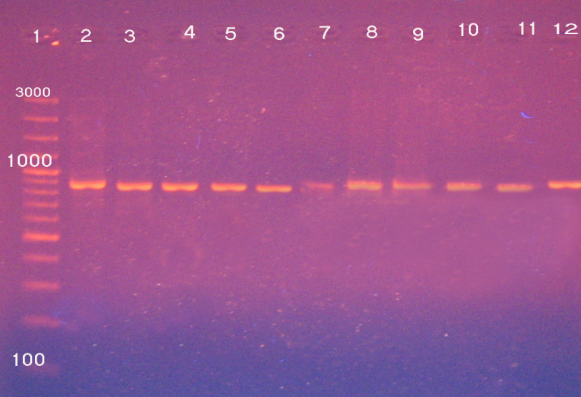 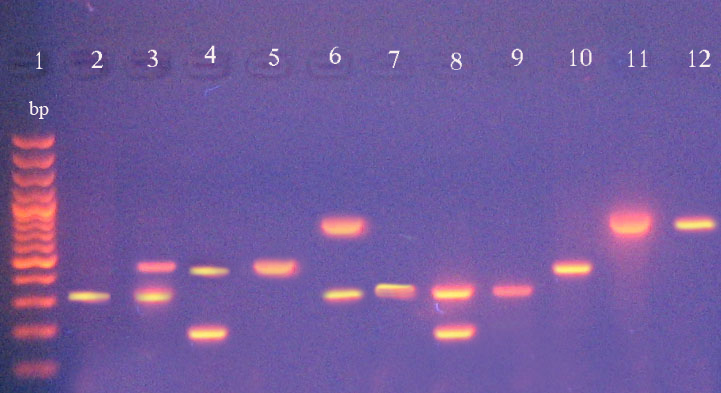 Lanes 1: DNA molecular size marker (100-bp ladder) Lane 2-12: positive sample for co-agulase gene and methicillin resistant gene             3. Multiplex PCR amplification products for the S. aureus enterotoxin genes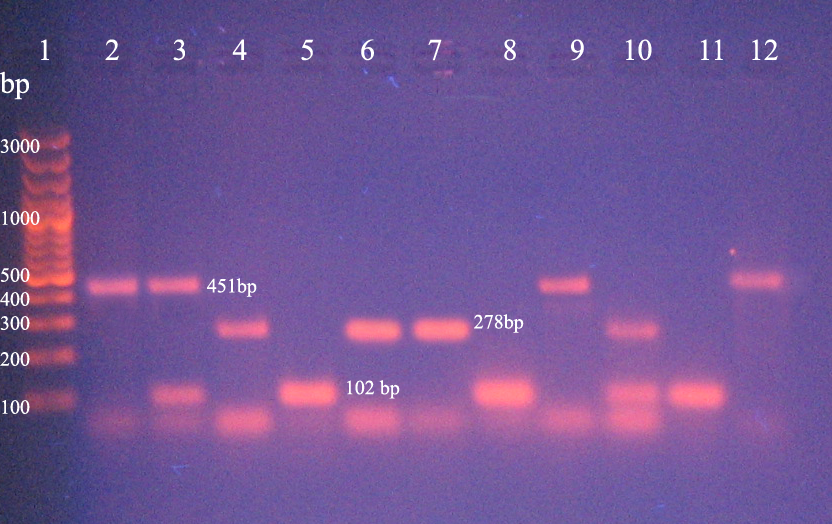 Lane 1: DNA molecular size marker (100-bp ladder)Lanes 3, 5, 8, 10 and 11: positive samples sea gene at 102 bpLanes 2, 3, 9 and 12:  positive samples sec gene at 451 bpLanes 4, 6, 7 and 10: positive samples sed gene at 278 bpAntimicrobial agentSensitiveSensitiveIntermediateIntermediateResistantResistantAntimicrobial agentNo. of S. aureus isolates%*No. of S. aureus isolates%*No. of S. aureus isolates%*Ofloxacin38100----Ampicillin+Sulbactam38100----Vancomycin3694.7--25.3Tetracycline3694.725.3--Norfloxacin3489.5--410.5Sulphamethoxazole-Trimethoprim3489.5410.5--Chloramphenicol2873.7615.8410.5Clindamycin1847.41642.1410.5Amoxicillin+Clavulinic acid1436.8821.11642.1Cephalothin615.82257.91026.3Metronidazole----38100Oxacillin----38100Examined S. aureus for No. of + ve samples%*%*Coagulase positive1111100%Methicillin resistant1111100%Enterotoxins A5545.45%Enterotoxins B000Enterotoxins C4436.36%Enterotoxins D4436.36%Enterotoxins E000